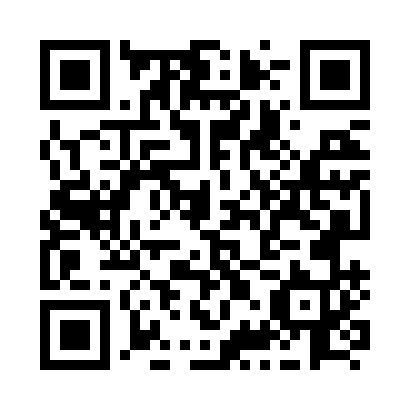 Prayer times for Fox Marsh, Newfoundland and Labrador, CanadaMon 1 Jul 2024 - Wed 31 Jul 2024High Latitude Method: Angle Based RulePrayer Calculation Method: Islamic Society of North AmericaAsar Calculation Method: HanafiPrayer times provided by https://www.salahtimes.comDateDayFajrSunriseDhuhrAsrMaghribIsha1Mon3:095:111:086:359:0411:062Tue3:105:121:086:359:0411:063Wed3:105:131:086:349:0311:064Thu3:115:131:086:349:0311:055Fri3:115:141:086:349:0211:056Sat3:125:151:096:349:0211:057Sun3:125:161:096:349:0211:058Mon3:135:161:096:349:0111:059Tue3:135:171:096:339:0011:0510Wed3:145:181:096:339:0011:0411Thu3:165:191:096:338:5911:0212Fri3:175:201:096:338:5811:0113Sat3:195:211:106:328:5810:5914Sun3:215:221:106:328:5710:5815Mon3:225:231:106:318:5610:5616Tue3:245:241:106:318:5510:5517Wed3:265:251:106:318:5410:5318Thu3:285:261:106:308:5310:5119Fri3:305:271:106:308:5210:4920Sat3:315:281:106:298:5110:4821Sun3:335:291:106:288:5010:4622Mon3:355:301:106:288:4910:4423Tue3:375:321:106:278:4810:4224Wed3:395:331:106:278:4710:4025Thu3:415:341:106:268:4610:3826Fri3:435:351:106:258:4510:3627Sat3:455:361:106:248:4310:3428Sun3:475:381:106:248:4210:3229Mon3:495:391:106:238:4110:3030Tue3:515:401:106:228:3910:2831Wed3:535:411:106:218:3810:26